RAPPRESENTAZIONE GRAFICA PARTECIPAZIONE SOCIETA’ SSD AUDACE SAVOIA TALENTO E TENACIA 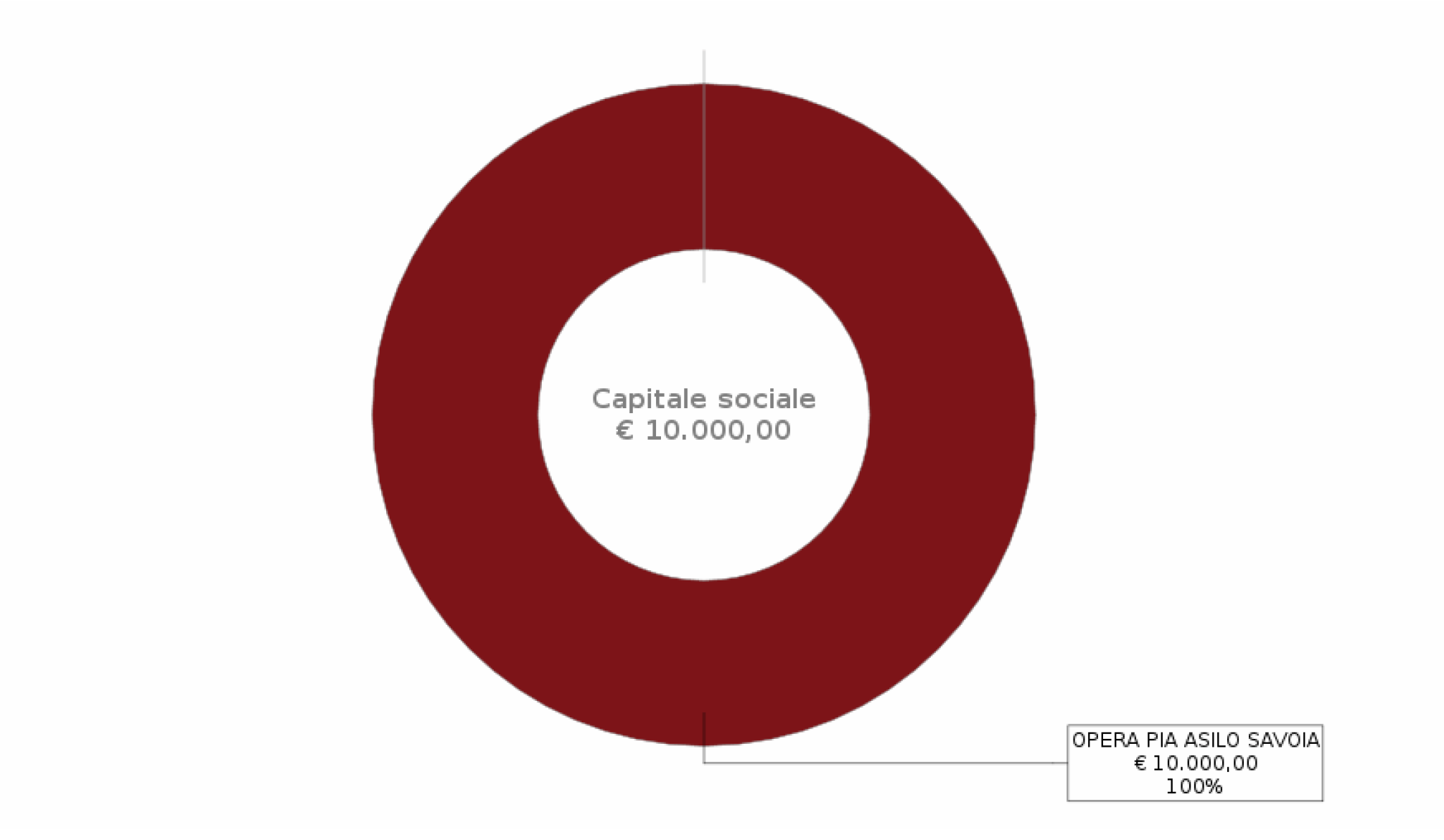 